 Til	 Norges Handelshøyskole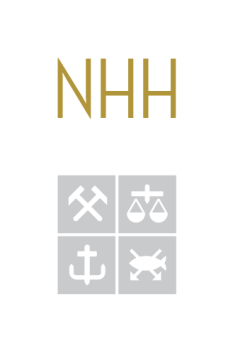 Seksjon for Timeplanlegging og Eksamen						 Helleveien 30		5045  Bergen		KLAGE PÅ SENSURKurskode: ...................      Kurstittel: ........................................................................................Ved ev. deleksamen, spesifiser eksamensdel: ............................................................................(Send eige skjema for kvar del av vurderingsforma som skal klagast på.) Kandidatnr.: ...............  Karakter:  .....        ev. Gruppenr.:  .....     Eksamensdato: ..............Klage på sensur innsendt dato: .............................................Namn: ..............................................................      Studentnr.: ................................................      

Fødsels- og person nr.: ..................................      Tlf. nr.: ......................................................Signatur: ....................................................................................................................................Merk:- Ved klager vedr. gruppeeksamen/avhandlingar i gruppe må kvart enkelt gruppemedlem fylle ut skjema med personopplysningar, og desse skal leggjast samla ved klagen på sensur.Sjå ”Forskrift om eksamen ved Noregs Handelshøgskole (fulltidsstudia)”  § 18 pkt. 5.- Svar på klaga vert sendt til på epost til din studentepostadresse.- Dersom klaga gjeld det siste resultatet som står att før graden er oppnådd, må du gje melding til eksamenskontoret om at vitnemålet ikkje skal skrivast ut før klagesensuren er klarFristen for å klage på sensur er innan tre veker frå den dato sensuren blir gjort offentleg.  Om ein vel å be om grunngjeving er fristen for å be om grunngjeving seinast ei veke frå den dato sensuren blir gjort offentleg, og fristen for å levere klage på sensur blir då tre veker frå den dato ein mottek grunngjevinga si. Sjå ”Forskrift om eksamen ved Noregs Handelshøgskole (fulltidsstudia)” § 16, § 17 og § 18.Karakterfastsetjing kan skje til gunst eller ugunst for klagar.  Karakterfastsetjing ved ny sensurering er endeleg og kan ikkje klagast på.  Sjå ”Forskrift om eksamen ved Noregs Handelshøgskole (fulltidsstudia)” § 18 pkt. 4.  Dette skjemaet er berre til studieadministrativt bruk, og vil ikkje følgje med til ny sensurkommisjon.  Stortinget har vedteke at det frå 1. August 2014 skal lagast ei felles ordning for klagesensur, der klage på karakterfastsetjing skal gjennomførast som blind sensur.Type eksamen:Sett kryss:SkuleeksamenHeimeeksamen, individuellHeimeeksamen, gruppeUtgreiing/sjølvstendig arbeid